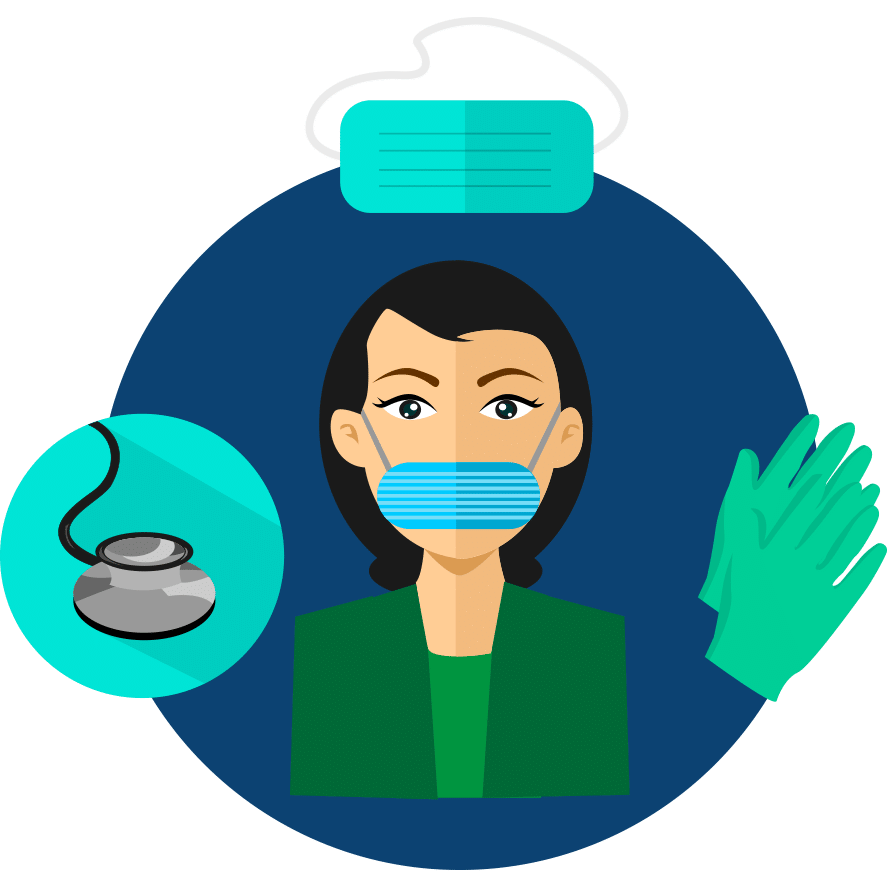 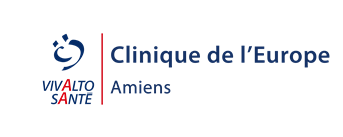 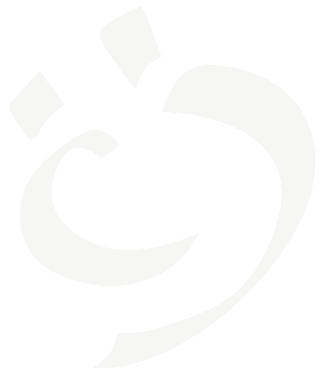 Avant l’anesthésie :Une consultation pré-anesthésique est obligatoire, pour cette consultation munissez-vous de la liste des médicaments en cours. Elle doit être réalisée au moins 48 heures avant l’anesthésie. Si vous prenez des anticoagulants, il faut rencontrer le médecin anesthésiste au moins une semaine avant. Pour cette consultation, un bon de transport ne peut être délivré qu’en cas de 100%, et que l’acte sous anesthésie soit lié directement à ce 100%.Nom : ................................................................................................ Nom marital : .............................................................................................Prénom(s) : ..............................................................................................................................................................................................................Adresse : ...................................................................................................................................................................................................................Date de naissance : ................................................................... Age : ............................. Poids : ....................... kgs Taille : .....................Signature du patient :Antécédents chirurgicaux :Interventions antérieures :									⃞ OUI	           ⃞ NONLesquelles ?Transfusions antérieures :									⃞ OUI	           ⃞ NONProblèmes anesthésiques : 								⃞ OUI	           ⃞ NONProthèses dentaires :									⃞ OUI	           ⃞ NONAntécédents médicaux :Pulmonaires :										⃞ OUI	           ⃞ NONAllergie :										⃞ OUI	           ⃞ NONCardiaques :										⃞ OUI	           ⃞ NONDiabète :										⃞ OUI	           ⃞ NONEmbolie pulmonaire :									⃞ OUI	           ⃞ NONVarices :										⃞ OUI	           ⃞ NONGrossesse en cours :									⃞ OUI	           ⃞ NONAutres : 										⃞ OUI	           ⃞ NON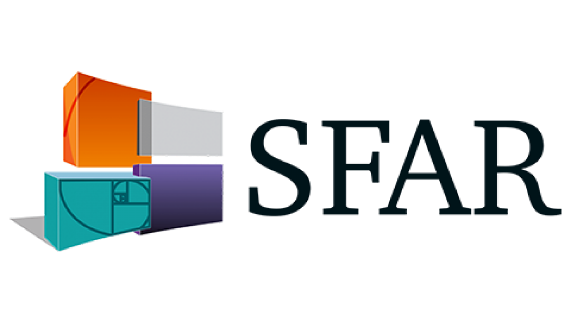 